Sample Assessment Outline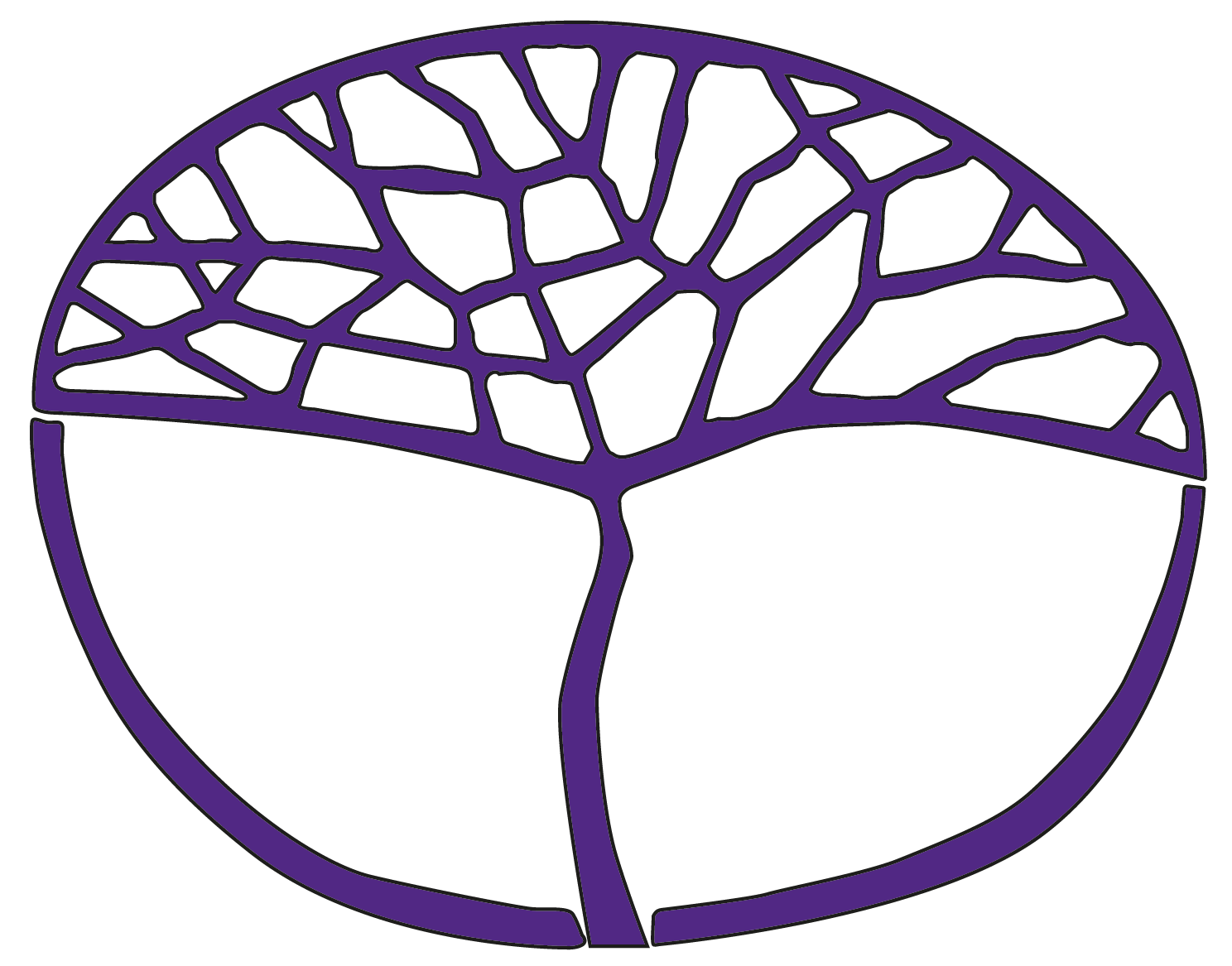 Hindi: Second LanguageATAR Year 11Acknowledgement of CountryKaya. The School Curriculum and Standards Authority (the Authority) acknowledges that our offices are on Whadjuk Noongar boodjar and that we deliver our services on the country of many traditional custodians and language groups throughout Western Australia. The Authority acknowledges the traditional custodians throughout Western Australia and their continuing connection to land, waters and community. We offer our respect to Elders past and present.Copyright© School Curriculum and Standards Authority, 2022.This document – apart from any third party copyright material contained in it – may be freely copied, or communicated on an intranet, for non-commercial purposes in educational institutions, provided that the School Curriculum and Standards Authority is acknowledged as the copyright owner, and that the Authority’s moral rights are not infringed.Copying or communication for any other purpose can be done only within the terms of the Copyright Act 1968 or with prior written permission of the School Curriculum and Standards Authority. Copying or communication of any third party copyright material can be done only within the terms of the Copyright Act 1968 or with permission of the copyright owners.Any content in this document that has been derived from the Australian Curriculum may be used under the terms of the Creative Commons Attribution 4.0 International licence.Sample assessment outlineHindi: Second Language – ATAR Year 11Unit 1 and Unit 2Assessment componentAssessment typeAssessment
type weighting Assessment
task
weightingWhenAssessment taskPracticalOral communication25%12.5%Semester 1Week 15Task 3: TraditionsGive a 6–8 minute oral presentation in Hindi.PracticalOral communication25%12.5%Semester 2Week 15Task 7: My travelsParticipate in an 8–10 minute interview in Hindi.PracticalPractical (oral) examination10%5%Examination weekTask 4 (a): Semester 1 practical (oral) examination (8–10 minutes) A representative sample of the syllabus content reflecting the ATAR Year 12 examination design brief.PracticalPractical (oral) examination10%5%Examination weekTask 8 (a): Semester 2 practical (oral) examination (10–12 minutes) A representative sample of the syllabus content reflecting the ATAR Year 12 examination design brief.WrittenResponding to texts30%15%Semester 1Week 5Task 1: Family, friends and communityListen to, read and view texts in Hindi and respond in Hindi or English, as specified, to questions in Hindi or English.WrittenResponding to texts30%15%Semester 2Week 5Task 5: Young travellersListen to, read and view texts in Hindi and respond in Hindi or English, as specified, to questions in Hindi or English.WrittenWritten communication15%7.5%Semester 1Week 10Task 2: Connecting in a modern worldWrite an article of approximately 150 words in Hindi.WrittenWritten communication15%7.5%Semester 2Week 10Task 6: Cultural exchangeWrite a script of approximately 200 words in Hindi.WrittenWritten examination20%10%Examination weekTask 4 (b): Semester 1 written examination (2 hours) A representative sample of the syllabus content reflecting the ATAR Year 12 examination design brief.WrittenWritten examination20%10%Examination weekTask 8 (b): Semester 2 written examination (2.5 hours) A representative sample of the syllabus content reflecting the ATAR Year 12 examination design brief.Total100%100%